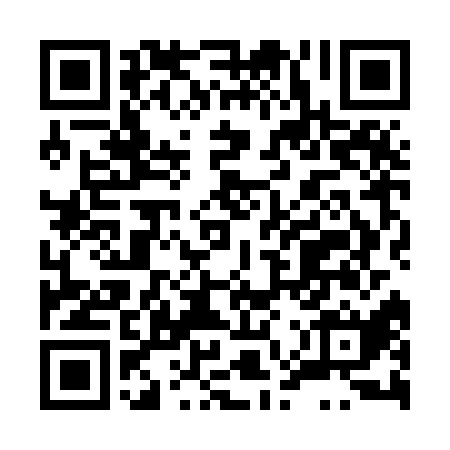 Ramadan times for Zanderij, SurinameMon 11 Mar 2024 - Wed 10 Apr 2024High Latitude Method: NonePrayer Calculation Method: Muslim World LeagueAsar Calculation Method: ShafiPrayer times provided by https://www.salahtimes.comDateDayFajrSuhurSunriseDhuhrAsrIftarMaghribIsha11Mon5:405:406:4912:514:046:536:537:5812Tue5:395:396:4812:504:036:536:537:5813Wed5:395:396:4812:504:036:526:527:5714Thu5:385:386:4712:504:026:526:527:5715Fri5:385:386:4712:504:016:526:527:5716Sat5:385:386:4712:494:006:526:527:5717Sun5:375:376:4612:494:006:526:527:5718Mon5:375:376:4612:493:596:526:527:5719Tue5:365:366:4512:483:586:526:527:5720Wed5:365:366:4512:483:576:516:517:5621Thu5:355:356:4412:483:566:516:517:5622Fri5:355:356:4412:473:566:516:517:5623Sat5:345:346:4312:473:556:516:517:5624Sun5:345:346:4312:473:546:516:517:5625Mon5:335:336:4312:473:536:516:517:5626Tue5:335:336:4212:463:526:516:517:5627Wed5:325:326:4212:463:516:506:507:5628Thu5:325:326:4112:463:506:506:507:5529Fri5:325:326:4112:453:496:506:507:5530Sat5:315:316:4012:453:486:506:507:5531Sun5:315:316:4012:453:476:506:507:551Mon5:305:306:3912:443:466:506:507:552Tue5:305:306:3912:443:456:506:507:553Wed5:295:296:3812:443:456:496:497:554Thu5:295:296:3812:443:466:496:497:555Fri5:285:286:3812:433:466:496:497:556Sat5:285:286:3712:433:476:496:497:557Sun5:275:276:3712:433:476:496:497:558Mon5:275:276:3612:423:486:496:497:549Tue5:265:266:3612:423:486:496:497:5410Wed5:265:266:3512:423:496:486:487:54